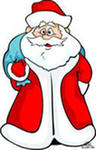  Новогодняя театрализованная игровая    программа для младших дошкольников.			группы № 6, 8.Время проведения: декабрь_____________Место проведения: Музыкальный зал Г. Санкт ПетербургЗвучат веселые новогодние песни. Зал празднично украшен.Дети заходят в зал. Звучит красивая мелодия. Выходит Снегурочка.Снегурочка:	С новым годом!		 	С новым счастьем!			Я спешу поздравить всех.			пусть под нашей чудо - ёлкой			не смолкает громкий смех.			На полянке у опушки			Я живу в своей избушке.			Звать Снегурочкой меня			Все снежинки мне -  родня.Здравствуйте, ребятишки, девчонки и мальчишки! А что так плохо здороваетесь? Может у вас горло болит? Откройте, пожалуйста, ротики и громко скажите « АААА» Хорошо! Горлышки здоровые. А может у вас температура? Ну-ка возьмите градусники (воображаемые) встряхнитепоставьте (под мышку) покажите. Спасибо температура отличная. Самая праздничная. Значит, еще раз нужно поздороваться. А ну -кА, дружно все враз «Здравствуйте» скажем сейчас. Три четыре! (дети здороваются) Снегурочка:	Нам праздник веселый зима принесла,			К нам елка зеленная в гости пришла.			Хотите её увидеть? Смотрите!Открывается занавес, гаснет свет, и все видят ёлочку во всей красе.Снегурочка:	Смотрите, наша ёлка пушиста и стройна,			Гирлянды и хлопушки развесила она.			У елочки нарядной, в кругу своих друзей			В веселом хороводе закружимся скорей.    Дети со снегурочкой и воспитателем организовывают круг.				Хоровод -1				 Монтаж.1.	Наша елочка пушистая	Вся от снега серебристая	На макушке, как всегда	Светит яркая звезда.2.	Мы из леса елочку	Пригласили в сад.	Нарядилась елочка	В праздничный наряд.3.	Бусы разноцветные	Белые сапожки	И на каждой веточке	Шарики сережки.4.	Возле елочки  мы пляшем	хлопаем в ладоши	Нет нигде такой, как наша,	Елочки хорошей.5.	Под ёлочкой, под ёлочкой	мы водим хоровод.	Пришел к нам праздник радостный	Веселый Новый год!				Хоровод -2Дети рассаживаются на свои места, под елку выставляется мешок.Снегурочка проводит с детьми музыкальную игру.			«Веселый зоопарк» на мотив в лесу родилась ёлочка.Зайчонок хлопал ушкамиИ хвостиком вилялПотом вскочил со стульчика На месте поскакал.В утенка превратился онИ крыльями махалВзлететь не  смог, и сразу онВдруг крокодилом сталА пасть его зубастая,Раскрыл широко рот.Теперь он стал жирафикомПо травке он идет.Вертел жирафик шейкоюНо скоро он усталПопрыгал он немножечкоСлоненком сразу стал.Слоненок топал ножкамиИ хоботом моталСтал снова просто зрителемНа стульчик сел  - устал.Снегурочка:	Смотрите, ребятки чей - то мешок! Это не вы потеряли?			Уважаемые родители, это не ваш мешок?			Чей же это мешок? Кто - то ищет, расстраивается,			Давайте заглянем в него,  может, тогда узнаем, кто потерял этот мешок.Снегурочка заглядывает в мешок, достает большую морковку.			Ребята, как вы думаете, кто потерял морковку?			Ответы детей, подвести к снеговику.			А давайте отправимся в лес и отвезем морковку 			Садитесь скорее в мои волшебные сани и поехали.Звучит веселая фонограмма, дети едут в лес, объезжают елку и рассаживаются на стульчики. Под елкой сидит снеговик и плачет.Снегурочка:	Снеговик- почтовик, что ты плачешь?Снеговик:		Как же мне не плакать! Я по лесу гулял			И свой носик потерял! Где искать не знаю.			Вот плачу и страдаю.Снегурочка:	Не плачь, Снеговик, мы с ребятами твой нос нашли			И в лес с собою привезли. Вот он, возьми!Снегурочка отдает нос - морковку, все радуются, снеговик надевает нос.Снеговик:		Ой! Как здорово, друзья, с вами  поиграю  я.			У нас в лесу такой мороз!			Ну - ка взялись все за нос.			А теперь погреем  уши			Ни к чему нам бить баклуши			Покрутили, повертели,			Вот и ушки отогрели			По коленкам постучали,			Головою покачали,			По плечам похлопали			И чуть - чуть потопали.			Вот и погрелись!         Игра « Снежки»Снеговик прощается и уходит. Снегурочка, опять заглядывает в мешок и вынимает, чей - то хвостик. С детьми выясняют, это потеряла лисичка.  Садятся в сани, едут вокруг елки. Под веселую музыку, рассаживаются, под елкой сидит лисичка. Это Ксюша Евдокимова.Снегурочка:	Что случилось лисичка? Почему ты плачешь?Лисичка:		Я бежала через мост, потеряла где - то хвост.Снегурочка:	Мы с ребятками нашли и тебе вот принесли.Снегурочка прикрепляет хвостик лисичке .Снегурочка:	Лисичка - сестричка, смотри, сколько у нас зверушек			собралось на празднике. Они хотят все потанцевать			с тобой.				Новогодний танец зверушекЛисичка прощается и уходит. Снегурочка достает из мешка рукавицы.С детьми выясняет, что их потерял дедушка Мороз.Садятся в сани и едут вокруг елки. Рассаживаются.Снегурочка:	А где же дедушка Мороз?Раздается голос деда Мороза:   Ау! Я увяз в снегу! Помогите!  Снегурочка:	Это же дедушка Мороз! Это его голос! Ребята, нужно помочь  дедушку Мороза из сугроба вытащить.	Я брошу ему канат, а вы тоже мне помогите и за канат его	тащите.Под веселую музыку, дети тянут канат и вытаскивают Деда Мороза из сугроба.  Он благодарит детей за спасение.Дед Мороз:	Здравствуйте, детишки,	Девочки и мальчишки!	Здравствуйте, зрители,	Дорогие родители!	Мир и счастье всем народам!	С новым годом! С Новым годом!	Был у вас я год назад,	Снова видеть всех я рад!	Подросли, большими стали.	А меня - то вы узнали?	А теперь честной народ	Становись-ка в хоровод!Дети встают в хоровод.Дед Мороз:	А теперь на нашей елке огоньки зажечь пора			Пусть еще нарядней станет и сияет до утра!			Ну-ка, вместе раз, два, три,			Наша ёлочка , свети!Дети говорят слова, огоньки не зажигаются.Дед Мороз:	Видно, мало ели каши, не слышит  вас елочка наша.			Ну-ка, дружно: раз, два, три.			Наша елочка, свети!Огоньки загораются. 					    Хоровод для Деда Мороза.			Музыкальная игра.			Подвижная игра.Деду Морозу становится жарко, он просит детей охладить  его.			Танец снежинок.		     Стихи для деда Мороза.		  .Дед Мороз:	Ребят веселил я и сам позабавился.			Ребятки, вам праздник понравился?Снегурочка:	Дедушка, а ты нечего не забыл?Дед Мороз:	Ничего, внученька!  Снегурочка:	Дедушка, а подарки?Дед Мороз:	 Подарки? Вот беда, когда в сугроб провалился			 мешок с подарками  потерял. Искал, искал, не нашел.Снегурочка:	Дедушка, а это не твой мешок? Снегурочка подает мешок			Который был все время на праздникеДед Мороз:	Мой! Вот мой мешок! Хорошо, что нашелся! Доставай внученька подарки.Снегурочка:	Дедушка, а подарков нет, мешок пустой.			Сюрпризный момент с  мешком.			      Финальная песня.МОНТАЖНЫЙ ЛИСТ ДЛЯ СВЕТА
              МЛАДШИЕ ГРУППЫ 8 и 61.Вход детей. Свет в зрительном зале.2. Выход снегурочки.  Включить прожектора.3. Открывается занавес, гаснет свет, зажечь ёлку.4. Хоровод -1. Включит весь свет.5. Монтаж.6. Хоровод -2.7. « Веселый зоопарк» Музыкальная игра.8. Снегурочка находит мешок.  Морковка.9. На санях едут вокруг елочки.10.Встреча со снеговиком.11. Коммуникативная игра.12. Подвижная игра « Снежки»13.Снегурочка вынимает хвостик.14. На санях едут вокруг ёлочки.15. Встреча с лисичкой.16. Новогодний танец зверушек.17.Снегурочка вынимает рукавицы деда Мороза.18. Игра « Канат» Ёлочка гаснет.19. Выход деда Мороза.20. Зажигание ёлочки.21. Хоровод для деда Мороза.22. Музыкальная игра.23. Подвижная игра.24.Танец снежинок. Оставить одни прожектора.24. Стихи для деда Мороза.25. Сюрпризный момент с мешком. Свет гаснет26. Финальная песня.